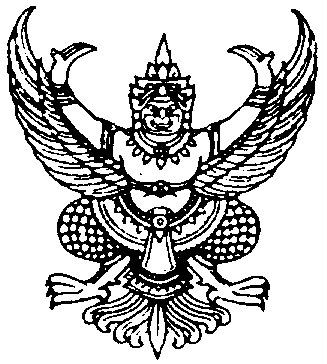 ที่ ศธ ๐๕๑๓.๑๓๙/							คณะเทคนิคการสัตวแพทย์									มหาวิทยาลัยเกษตรศาสตร์									๕๐ ถนนงามวงศ์วาน									แขวงลาดยาว เขตจตุจักร กรุงเทพฯ ๑๐๙๐๐						วันที่      เดือน                     พ.ศ. ๒๕๕๗      เรื่อง	ขอทราบรายชื่อกรรมการผู้ทรงคุณวุฒิเรียน	ประธานคณะกรรมการพิจารณาตำแหน่งทางวิชาการ		ข้าพเจ้า	                                    สังกัดภาควิชา	  เทคนิคการสัตวแพทย์ 	              คณะเทคนิคการสัตวแพทย์ ได้เสนอขอกำหนดตำแหน่งทางวิชาการเป็น	 ผู้ช่วยศาสตราจารย์	สาขาวิชา                                                           	 รองศาสตราจารย์	สาขาวิชา						ศาสตราจารย์	สาขาวิชา						ศาสตราจารย์ ระดับ ๑๑	สาขาวิชา						ขอแจ้งความประสงค์ เรื่อง การรับรู้ข้อมูลเกี่ยวกับการกำหนดตำแหน่งทางวิชาการ ดังนี้ประสงค์จะทราบรายชื่อกรรมการผู้ทรงคุณวุฒิที่อ่านผลงานของข้าพเจ้า ไม่ประสงค์จะทราบรายชื่อกรรมการผู้ทรงคุณวุฒิที่อ่านผลงานของข้าพเจ้าไม่ว่ากรณีใด ๆ 		จึงเรียนมาเพื่อโปรดทราบ							ขอแสดงความนับถือ					 (ลงชื่อ) 			         								  (                                            )					(ตำแหน่ง) 	พนักงานมหาวิทยาลัย					